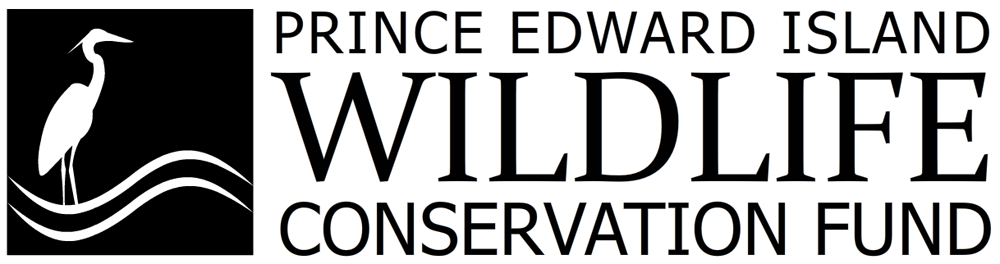 2021 Application FormAll sections of this application must be completed. No other format will be accepted. Please refer to the 2021 Information for Applicants document for guidance with application writing and submission.Personal information on this form is collected under section 31(C) of the Freedom of Information and Protection of Privacy Act R.S.P.E.I. 1988, c.F-15.01 as it relates directly to and is necessary for the Wildlife Conservation Funds Program and will be used to administer this program. If you have any questions about this collection of personal information, you may contact the administrator of the WC Fund, Island Nature Trust. Information may be verified.FUNDING ROUND: 	Spring ____			Fall ____	SECTION 1.0: APPLICANT INFORMATIONBackground on ApplicantSECTION 2.0: PROJECT INFORMATION2.1 Project Title2.2 Type of Project & Location2.3 Timeline for Project2.4 Benefit of Project to Wildlife 2.5 Project Goals2.6 Proposed Activities and Anticipated Results2.7 Communication StrategySECTION 3.0: FINANCIAL INFORMATIONComplete all sections, ensuring all columns are tallied in the sub-total and total boxes. Applications with incomplete financial information will not be considered; that includes expense details (wage rates, mileage rates, etc.). As an alternative, you may choose to provide this financial information using the separate Excel financials template available to applicants from the administrator.3.1 Project Expenses3.2 Project Support from Other PartnersInclude all anticipated and confirmed partners in this project, other than WCF. Your totals must match the partner support totals shown in the last table of 3.1 or the matching Excel financials file.Applications must be submitted:by 5 pm Monday, February 1, 2021 for the Spring funding roundby 5 pm Monday, October 4, 2021 for the Fall funding roundSubmission may be:in person, to the WCF Administrator, Island Nature Trust at 112 Longworth Avenue, Entrance off Esher Street, 2nd Floor, Charlottetown. Office hours are 8 am – 4 pm, Monday to Friday.by email, to info@peiwcf.caby mail, to PEI Wildlife Conservation Fund, PO Box 265, Charlottetown, PE, C1A 7K4by fax, to 902-628-6331Applications will not be accepted in any other format or at any other locations. Applications submitted late or which are incomplete will not be accepted.Receipt of applications will be confirmed by the administrator. If you do not receive confirmation of receipt, the application did not reach its destination.Name of Organization:Name of Organization:Name of Organization:Name of Organization:Contact Person (Name, Title):Contact Person (Name, Title):Contact Person (Name, Title):Contact Person (Name, Title):Mailing Address:Mailing Address:Website Address:Website Address:Telephone:Email:Type of Organization (check all that apply):Type of Organization (check all that apply):Type of Organization (check all that apply):Type of Organization (check all that apply):Type of Organization (check all that apply):Type of Organization (check all that apply):Type of Organization (check all that apply):Type of Organization (check all that apply):Registered Charity ______Registered Charity ______Registered Charity ______Not-for-profit _______Not-for-profit _______Not-for-profit _______Not-for-profit _______Incorporated _____Number of members:Number of members:Number of members:Canada Revenue Agency #:Canada Revenue Agency #:Canada Revenue Agency #:Canada Revenue Agency #:Canada Revenue Agency #:Year of incorporation or establishment:Mission / Vision statement(s) if applicable:Mission / Vision statement(s) if applicable:Previous accomplishments (limit to 150 words):Previous accomplishments (limit to 150 words):choose only one project type choose only one project type describe the geographic locationHabitat Restoration or EnhancementNatural AreasEducationResearch or MonitoringOther (specify type & location)Start Date:End Date:End Date:Is this a multi-year application? (only research projects are eligible)Is this a multi-year application? (only research projects are eligible)How does your project benefit wildlife? (limit to 10 lines)Project Purpose: (limit to one sentence)List of Goals: (describe the project goals in broad strokes, remembering that you will be reporting on them in your final report so they should be achievable within the timeframe for this award)Proposed ActivityAnticipated Result (Measure of Success)TimelineEx., plant trees & shrubs (habitat), take grade 4 classes to forests (education), track salmon with pit tags (research)Ex., 500 trees planted & protected against grazers, 130 grade 4 students experience forest ecology, 25 salmon tagged & trackedEx., May 1 – Jun 1NOTE: proposals that ask for funds to build bridges, restore impoundments, create fishways or construct other wildlife structures will need to show that a permit is in place for the work prior to applying to WCFInforming Islanders who finance this fund is a requirement of every WCF award. Describe how you will (1) share with the public the benefits your project provided to wildlife and (2) acknowledge the financial contribution of WCF.Description of Labour Costs(must include # people, #hrs, $/hr)Total CostRequest from WCFPartner SupportPartner SupportDescription of Labour Costs(must include # people, #hrs, $/hr)Total CostRequest from WCFCashIn-Kind Labour Sub-totalsDescription of Material & Supplies Costs(must include # items, $/item)Total CostRequest from WCFPartner SupportPartner SupportDescription of Material & Supplies Costs(must include # items, $/item)Total CostRequest from WCFCashIn-Kind Material & Supplies Sub-totalsDescription of Professional & Contractor Services Costs (must include #hrs, $/hr)Total CostRequest from WCFPartner SupportPartner SupportDescription of Professional & Contractor Services Costs (must include #hrs, $/hr)Total CostRequest from WCFCashIn-Kind QUOTES REQUIREDProfessional & Contractor Services Sub-totalsDescription of Travel & Communications Costs (must include #km, 0.42/km, etc.)Total CostRequest from WCFPartner SupportPartner SupportDescription of Travel & Communications Costs (must include #km, 0.42/km, etc.)Total CostRequest from WCFCashIn-Kind Travel & Communications Sub-totalsDescription of Administration / Overhead Costs (partner funds only, not eligible for WCF)Total CostRequest from WCFPartner SupportPartner SupportDescription of Administration / Overhead Costs (partner funds only, not eligible for WCF)Total CostRequest from WCFCashIn-Kind THIS SECTION MUST BE FILLED IN0000Administration Sub-totals0Description of Other CostsTotal CostRequest from WCFPartner SupportPartner SupportDescription of Other CostsTotal CostRequest from WCFCashIn-Kind Other Costs Sub-totalsTotal CostRequest from WCFPartner SupportPartner SupportTotal CostRequest from WCFCashIn-Kind Grand Totals (Sum all sub-totals above)Total Value of ProjectTotal Value of ProjectAmount Requested from WCFAmount Requested from WCFPartnerDescription of Project SupportCash SupportCash SupportIn-kind SupportIn-kind SupportPartnerDescription of Project SupportConfirmedAnticipatedConfirmedAnticipatedTotal Values $: